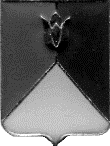 РОССИЙСКАЯ ФЕДЕРАЦИЯАДМИНИСТРАЦИЯ КУНАШАКСКОГО МУНИЦИПАЛЬНОГО РАЙОНА ЧЕЛЯБИНСКОЙ ОБЛАСТИП О С Т А Н О В Л Е Н И Е«13» января 2017г.  № 56На основании пункта 4 статьи 15 Федерального закона от 6 октября . № 131-ФЗ «Об общих принципах организации местного самоуправления в Российской Федерации», Уставом Кунашакского муниципального района, Положением Управления культуры, спорта, молодежной политики и информации администрации Кунашакского муниципального района, Уставом муниципального казенного учреждения культуры «Усть-Багарякская централизованная клубная система» Усть-Багарякского сельского поселения и Соглашением о передаче осуществления части полномочий.ПОСТАНОВЛЯЮ:Управлению культуры, спорта, молодежной политики и информации администрации Кунашакского муниципального района (Юсупова О.Р.):Выступить от Администрации Кунашакского муниципального района учредителем Муниципального бюджетного учреждения культуры «Усть-Багарякская централизованная клубная система» Усть-Багарякского сельского поселения Кунашакского района Челябинской области (далее-ЦКС);Утвердить изменения в Устав ЦКС в порядке и сроки, установленные действующим законодательством;Осуществлять контроль за деятельностью ЦКС в части управления, определений целей и видов деятельности, структуры, перспективы развития, планирования деятельности и ликвидации учреждения;Осуществлять финансирование учреждения в соответствии с действующим порядком для учреждений соответствующего типа и вида;Осуществлять иные функции и полномочия, предусмотренные законодательством для учредителя ЦКС.Руководителю (Риль А.Н.) ЦКС:Представить на утверждение в Управление культуры, спорта, молодежной политики и информации администрации Кунашакского муниципального района проект изменений в Устав;Обеспечить государственную регистрацию изменений, вносимых в Устав ЦКС в установленный законом срок.Финансовому управлению Кунашакского муниципального района (Каримова Г.Ш.) в установленном порядке внести соответствующие изменения в сводную бюджетную роспись и кассовый план на 2017 год.Начальнику аналитического отдела и информационных технологий (Ватутин В.Р.) опубликовать настоящее постановление в средствах массовой информации и на официальном сайте Кунашакского муниципального района в сети «Интернет».Организацию исполнения настоящего постановления возложить на заместителя главы муниципального района по социальным вопросам Янтурину Г.Г.Глава района                                                                                            С.Н. АминовО смене учредителя муниципального бюджетного учреждения культуры «Усть-Багарякская централизованная клубная система» Усть-Багарякского сельского поселения Кунашакского района Челябинской области